Міністерство освіти і науки УкраїниДепартамент науки і освіти
Харківської обласної держадміністраціїДержавний навчальний заклад
«Харківське вище професійне училище №6»МЕТОДИЧНА РОЗРОБКАурокуна тему: «Обробка конічних поверхонь методом повороту верхньої частинисупорта»Предмет: Технологія верстатних робіт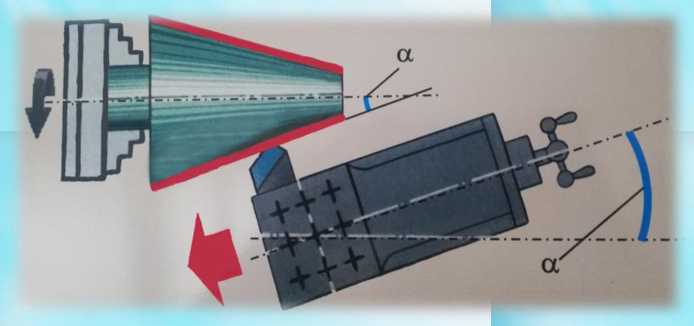 Харків-2019ЗмістВступ	3План уроку з професійно-теоретичного навчання	4Додаток 1	7Технологічна картка для конструювання навчального заняття	7Додаток 2	9Завдання до вправи «Чорна скринька»	9Додаток 3	9Завдання до вправи «Мікрофон»	9Додаток 4	10Презентація до проведення актуалізації опорних знань «Що ти знаєш про конус?»	10Додаток 5	10Презентація до вивчення нового матеріалу на тему: «Обробка конічних поверхонь методом повороту верхньої частини супорта»	10Додаток 6	10Картка - роз’яснення виконання практичного завдання для малих груп	10Додаток 7	11Приклад завдання для малих груп	11Додаток 8	12Довідковий матеріал до вивчення теми: «Обробка конічних поверхонь поворотом верхньої частини супорта»	12Додаток 9	12Шкала оцінювання роботи здобувача освіти (слухача) на уроці	12Додаток 10	13Електронний посібник на тему «Обробка конічних поверхонь»	13Додаток 11	14Фрагмент робочого зошиту	14Додаток 12	15Дидактичний матеріал до проведення рефлексії	15Додаток 13	16Дорожня карта уроку	16ВступОсмисленні реалії, що відбуваються нині у суспільстві, вимагають нових підходів до підготовки кваліфікованого робітника, які б враховували динаміку змін у життєдіяльності різних соціальних систем, а точніше якісного формування особистих і професійних якостей майбутнього фахівця на основі компетентнісного підходу. Компетентнісній підхід передбачає використання активних та інтерактивних методів навчання, за яких здобувач освіти (слухач) стає активним учасником освітнього процесу.Методична розробка уроку з професійно-теоретичної підготовки верстатників широкого профілю (предмет «Технологія верстатних робіт») на тему: «Обробка конічних поверхонь методом повороту верхньої частини супорта» виконана з урахуванням вимог до методичного забезпечення освітнього процесу в контексті впровадження стандартів професійної (професійно-технічної) освіти із застосуванням сучасних форм та методів навчання.Для забезпечення якості та результативності освітнього процесу були розроблені дидактичні матеріали: електронний посібник, фрагмент робочого зошиту, презентація нового матеріалу, презентація до проведення актуалізації опорних знань «Що ти знаєш про конус?», завдання до вправи «Мікрофон», завдання до вправи «Чорна скринька», онлайн-завдання для контролю набутих знань, картки-завдання для малих груп, картка-роз’яснення, довідковий матеріал для виконання практичного завдання, шкала оцінювання роботи здобувачів освіти (слухачів) на уроці. Для ілюстрації логічної схеми проведення уроку була розроблена дорожня карта його проведення (додаток 13). Для кожного етапу уроку розроблені завдання, дидактичні матеріали. Для забезпечення доступу здобувачів освіти (слухачів) до роботи з матеріалами уроку дорожня карта розташована на блозі викладача (https://pauk-v-v.blogspot.eom/p/blog-page 19.html), ресурси розміщені на Googl-диску, доступ відкритий для всіх бажаючих.Для контролю знань використовуються онлайн-завдання, які розроблені на платформі Learningapps.org, доступ мають всі бажаючі.Для виконання домашнього завдання розроблений електронний посібник, фрагмент робочого зошиту. Своє враження від уроку здобувачі освіти (слухачі) можуть донести до викладача за допомогою «квадрату емоцій».Використання на уроці системи практично зорієнтованих завдань і вправ є шляхом реалізації компетентнісного підходу в освіті й водночас забезпечує підвищення ефективності освітнього процесу.Дана методична розробка може бути використана для дистанційного навчання під час формування професійних компетентностей верстатників широкого профілю 2 розряду.План уроку з професійно-теоретичного навчанняПрофесія: Верстатник широкого профілю, кваліфікація - 2 розряд Предмет: Технологія верстатних робітНавчальний модуль: ВШП-2.1. Оброблення поверхонь деталей на токарних верстатах.Компетентність: ВШП-2.1.2 «Виконання токарних робіт за 12-14 квалітетами точності: обробка зовнішніх циліндричних і торцевих поверхонь, обробка циліндричних отворів, обробка простих конічних поверхонь, фасонних поверхонь фасонними різцями; виконання простого оздоблювання оброблених поверхонь»Тема уроку: Обробка конічних поверхонь методом повороту верхньої частини супорта Навчальна мета:•S сформувати компетентності щодо обробки конічних поверхонь методом повороту верхньої частини супорту ;•S навчити здобувачів освіти (слухачів) вмінню визначати метод обробки конічної поверхні в залежності від його розмірів та типу виробництва;•S забезпечити засвоєння здобувачами освіти (слухачами) формули для розрахунку налаштування токарного верстата для оброблення конусів методом повороту верхньої частини супорту;•S сформувати компетентності щодо вміння і навичок самостійного пошуку інформації, роботи з додатковими джерелами;•S навчити ставити цілі, оволодіти евристичними методами розв’язання задач.Розвиваюча мета:І сприяти розвитку в здобувачів освіти (слухачів) творчого мислення, професійного зацікавлення, уміння самостійно здобувати знання, здібності до самоорганізації, навичок вирішення проблем в умовах, максимально наближених до реальної ситуації, створити умови для розвитку навичок групової та індивідуальної роботи, прийняття колективних рішень.Виховуюча мета:-І- створити умови для виховання ініціативності, винахідливості, активної життєвої позиції, почуття відповідальності за доручену справу, усвідомлення важливості якісної роботи, розуміння вимог до сучасного фахівця, підвищення інтересу до майбутньої професії, виховання любові до обраної професії. Методична мета:-І- впроваджувати інтерактивні методи навчання, прийоми кооперованого навчання, онлайн-тестування.Тип уроку: Комбінований урок.Форма організації навчальної роботи: Коопероване навчання.Методи і прийоми навчання: Словесний (розповідь, евристична бесіда), презентації (в програмі Power Point), інтерактивні методи навчання (онлайн- тести, онлайн-довідники, ігрові прийоми: «Мікрофон», «Чорна скринька»), виконання практичного завдання.Дидактичне забезпечення: Електронний посібник, фрагмент робочого зошиту, презентація нового матеріалу, презентація до проведення актуалізації опорних знань «Що ти знаєш про конус?», завдання до вправи «Мікрофон», завдання до вправи «Чорна скринька», онлайн-завдання для контролю набутих знань, картки- завдання для малих груп, картка-роз’яснення, довідковий матеріал для виконання практичного завдання, шкала оцінювання роботи здобувачів освіти (слухачів) на уроці.Матеріальне забезпечення: Ноутбук, проектор, екран, мікрофон, «чорна скринька», наочні зразки деталей та пристосувань з конічними поверхнями. Міжпредметні зв’язки:професійно-практична підготовка (тема: «Обробка конічних поверхонь»);допуски і технічні виміри (ЗПК.9 Оволодіння основами допусків та технічних вимірювань, теми: «Основні відомості про засоби вимірювання кутів і конусів», «Основні відомості про допуски форми і розташування поверхонь, шорсткість поверхонь»);матеріалознавство (ВШП-2.1 Оброблення поверхонь деталей на токарних верстатах, тема: «Маркування та основні властивості матеріалів деталей при виконанні токарних робіт за 12-14 квалітетами»);технології (ЗПК.8 Оволодіння основами технічного креслення, тема: «Геометричні побудови на кресленнях»);читання креслень (ВШП-2.1 Оброблення поверхонь деталей на токарних верстатах, тема: «Аналіз геометричної форми деталі»);охорона праці (ЗПК.11 Дотримання та виконання вимог з охорони праці, пожежної та електробезпеки, виробничої санітарії та правил надання долікарської допомоги, тема: «Основи безпеки праці у галузі»);математика (теми: «Тіла обертання», «Тригонометричні функції»);біологія і екологія (тема: «Біорізноманітності тварин як наслідок еволюції»). Очікувані результати:Після вивчення цієї теми здобувачі освіти (слухачі) повинні знати, розуміти:вимоги безпеки праці при обробці деталей;призначення та умови застосування найбільш розповсюджених пристроїв, простого контрольно-вимірювального інструменту, нормального і спеціального різального інструментуформули для розрахунку налаштування токарного верстата для оброблення конусів методом повороту верхньої частини супорта;можливі дефекти конічних поверхонь, методи і засоби їх попередження і контролю;методи і засоби контролю конічних поверхонь.Структура уроку:Установочно-мотиваційний етапОрганізаційна частина:психологічний настрій здобувачів освіти (слухачів) на продуктивну роботу: взаємне вітання викладача і здобувачів освіти (слухачів), перевірка відсутніх;організація уваги.Актуалізація мотиваційних резервів здобувачів освіти (слухачів):перевірка домашнього завдання;актуалізація і корекція основних компонентів фахової компетентності майбутніх фахівців: змістового, діяльнісного, ціннісного.Вступна частина:повідомлення теми уроку та його мети.мотивація навчальної діяльності здобувачів освіти (слухачів).Змістовно-пошуковий етап2.1. Вивчення нового матеріалу (первинне засвоєння):обробка конічних поверхонь за допомогою повороту верхньої частини супорта;розміри та види конічних поверхонь для обробки за допомогою повороту верхньої частини супорта;налаштування токарно-гвинторізного верстата на обробку конічної поверхні за допомогою повороту верхньої частини супорта;визначення кута повороту верхньої частини супорта для обробки конічної поверхні;переваги та недоліки метода обробки конічних поверхонь за допомогою повороту верхньої частини супорта;контроль обробки конічних поверхонь.Контрольно-коригувальний етапСамооцінювання здобувачами освіти (слухачами) набутих знань.Корекція адекватності оволодіння навчальною інформацією.Визначення ступеня оволодіння навчальним матеріалом, розуміння змістунавчального матеріалу.Системно-узагальнюючий етапЗосередження уваги на нових ідеях, концепціях.Підсумки уроку. Домашнє завданняРефлексія.Технологічна картка для конструювання навчального заняттяДодаток 2а	Завдання до вправи «Чорна скринька»Вам необхідно відповісти на питання.Як Ви гадаєте, який предмет знаходиться в чорній скриньці і є пристосуванням для закріплення довгих заготовок в пінолі задньої бабки?	І 2. Як Ви гадаєте, який предмет знаходиться в чорній скриньці і єдопоміжним інструментом для встановлення інструментів з різними конусами Морзе на металорізальних верстатах?Додаток 3Завдання до вправи «Мікрофон»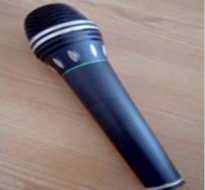 Вам необхідно відповісти на питання. За умовами цієї вправи говорить той, хто тримає мікрофон. Решта слухають, не перебивають.Питання до вправи «Мікрофон»Що означає слово «конус»?Яке визначення конуса в геометрії?Який конус називають зрізаним?Як конічні поверхні пов’язані з жіночими головними уборами XIV століття?Як називали жіночі капелюхи у формі конуса?Який конус має назву «Мільн-Едвардса» або «Слава Індії»?Як конус використовується в архітектурі?Як конічні поверхні використовуються в харчовій промисловості?Як конус використовують в дорожніх роботах?Яке відношення конус має до засобів пожежогасіння?Чому пожежне відро має конічну форму?Презентація до проведення актуалізації опорних знань
«Що ти знаєш про конус?»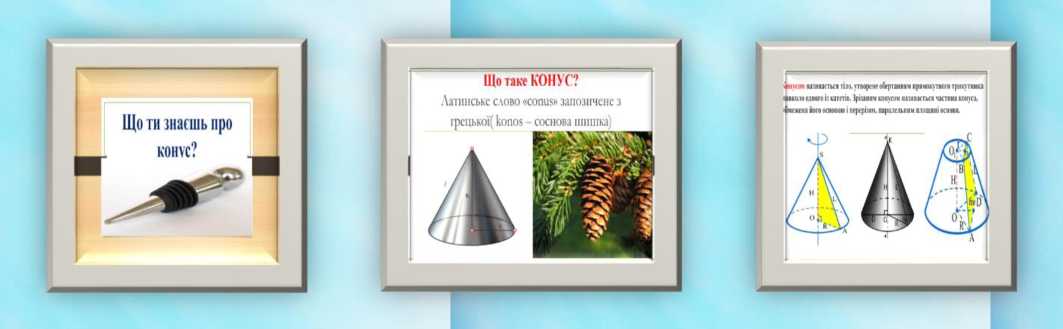 Додаток 5Презентація до вивчення нового матеріалу на тему: «Обробка конічних
поверхонь методом повороту верхньої частини супорта»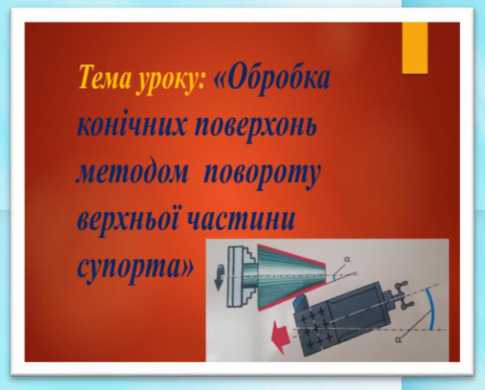 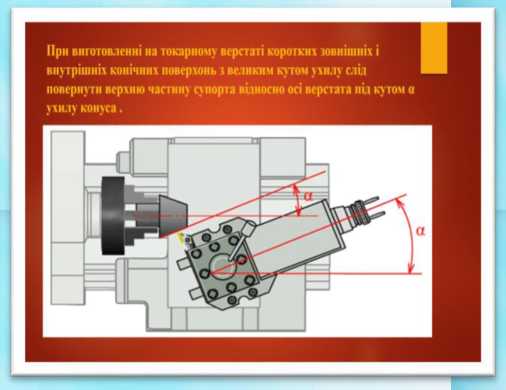 Додаток 6Картка - роз’яснення виконання практичного завдання для малих груп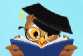 Завданняі: Розрахувати кут повороту верхньої частини супорта для обробки конічної поверхні.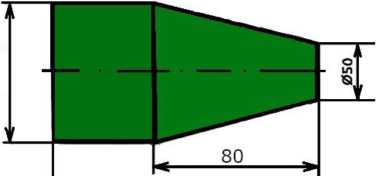 Дано: діаметри конуса Б = 60 мм, і = 50 мм, довжина конуса 1 = 80 мм. Визначаємо тангенс кута ухилу за формулою:б - а21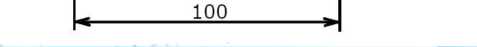 і - діаметр малої основи конуса в мм; І - висота конуса в мм.де а - ухил конуса;Б - діаметр великої основи конуса в мм;За таблицею тангенсів знаходимо приблизно: а = 3°35'. Отже, верхню частину супорта слід повернути на 3°35'.Завдання2: Розрахувати кут повороту верхньої частини супорта для обробки конічної поверхні.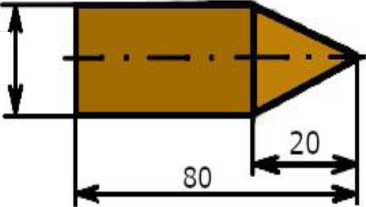 Дано: діаметри конуса Б = 60 мм, й = 50 мм, довжина конуса 1 = 80 мм.Визначаємо тангенс кута ухилу tga~6020=1,5За таблицею тангенсів знаходимо приблизно: а = 56°24'.Отже, верхню частину супорта слід повернути на 56°24'Додаток 7Приклад завдання для малих групВизначити метод обробки конічної поверхні, виконати розрахунки для налаштування токарно- гвинторізного верстата на обробку конічної поверхні (згідно завдання)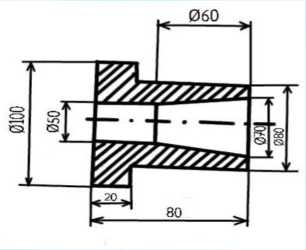 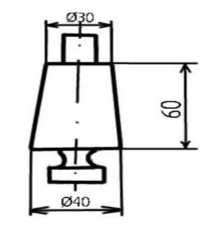 Довідковий матеріал до вивчення теми: «Обробка конічних поверхоньДодаток 9Шкала оцінювання роботи здобувача освіти (слухача) на уроціШановний здобувач освіти (слухач)!Перед Вами знаходиться картка контролю Вашої роботи на уроці. Впишіть у них своє прізвище та ім’я. У ході уроку Ви будете отримувати фішки за роботу над завданнями і вносити їх кількість у відповідні графи. По закінченні уроку Ви отримаєте підсумкові оцінки за роботу на уроці._Вірні відповіді на питання відзначаються фішками, які видає викладач. Максимальна кількість фішок за виконання завдання:«чорна скринька» -2 фішки;«мікрофон» - 11 фішок;«знайди пару» - 5 фішок;«пазл» - 24 фішки;тестові завдання - 10 фішок.Критерії оцінювання виконання завдання для малих групВірне визначення метода обробки конічної поверхні - 2 бала.Вірне визначення геометричних параметрів конічної поверхні, необхідних для проведення подальших розрахунків - 2 бала.Вірне розраховане значення тангенсу кута ухилу а - 2 бала.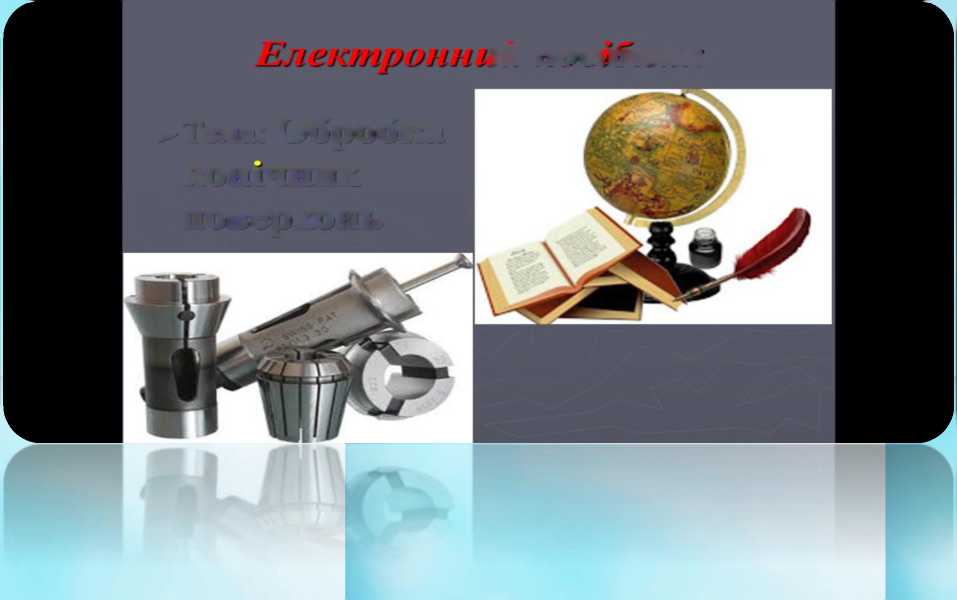 Вірне визначення кута ухилу ( кута повороту верхньої частини супорта) а за таблицями тригонометричних величин - 2 бала.Максимальна кількість балів за завдання - 8. Оцінювання виконується членами кожної малої групи після взаємоперевірки виконання завдання.Максимальна кількість балів, яку можливо отримати за урок - 60.Під час виставлення оцінок користуємось рейтинговою таблицеюДодаток 10Електронний посібник на тему «Обробка конічних поверхонь»ШШППй шіШШ\► Тема: ОбробкаКОНІЧНИХповерхоньФрагмент робочого зошитуучня	групи	Тема: Обробка простих конічних поверхоньТема уроку: Обробка конічних поверхонь поворотом верхньої частини супорта1. Опишіть технологічну послідовність налагодження токарно-гвинторізного верстата на обробку конічних поверхонь поворотом верхньої частини супорта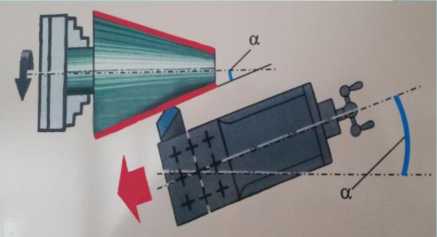 Які переваги способу обробки конічних поверхонь поворотом верхньої частини супорта?Які недоліки способу обробки конічних поверхонь поворотом верхньої частини супорта?За якою формулою визначається кут повороту верхньої частини супорта? ^ а =Як знайти значення а, якщо відомо tg а?Визначити кут повороту верхньої частини супорта, якщо необхідно отримати конус з параметрами:1=120 мм Б=68 мм 6=32 ммОпишіть технологічну послідовність налагодження токарно-гвинторізного верстата на обробку внутрішньої конічної поверхні поворотом верхньої частини супорта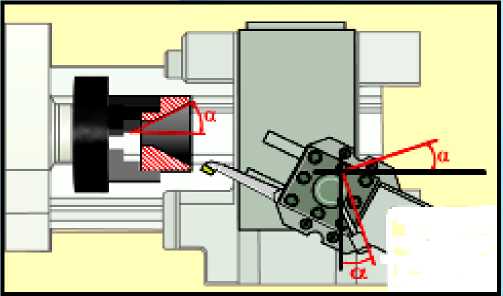 Дидактичний матеріал до проведення рефлексії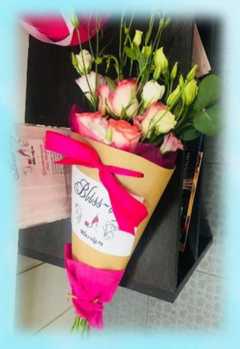 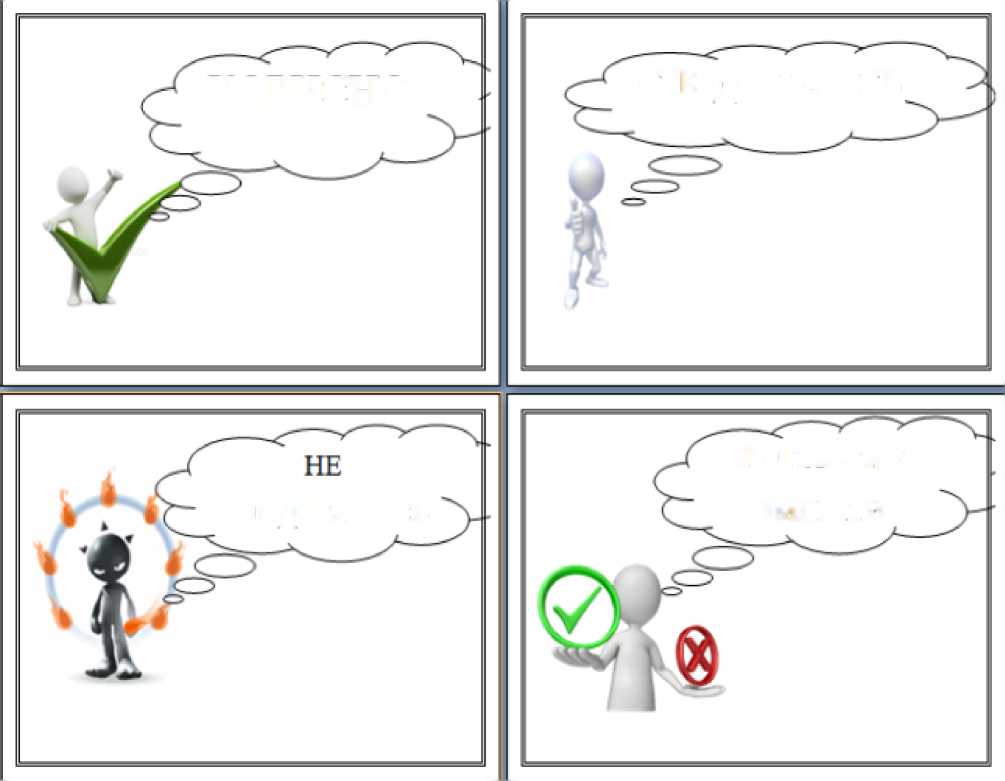 Здобувачі освіти (слухачі) по черзі висловлюють свою думку коротко, стисло за такою схемою.: «На уроці я»...дізнався.зрозумів..навчився.. тощо.На етапі осмислення своїх дій здобувачі освіти (слухачі) здійснюють самооцінку роботи на уроці, заповнюють відповідні клітинки в «квадраті емоцій».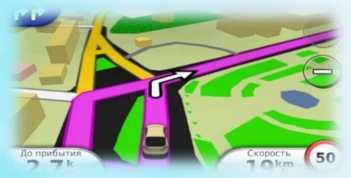 Дорожня карта уроку на тему:«Обробка конічних поверхонь методом повороту верхньої частини супорта»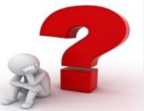 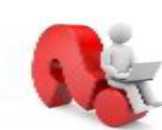 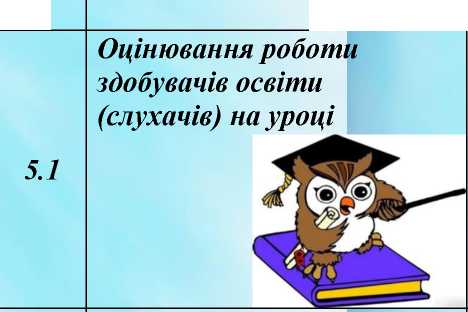 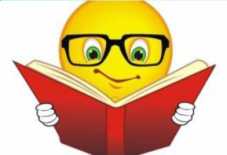 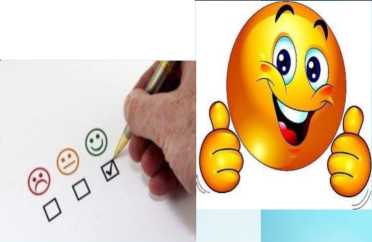 №з/пЕтапи уроку та його ціліЧасМетоди та прийоми навчанняДіяльністьДіяльність№з/пЕтапи уроку та його ціліЧасМетоди та прийоми навчанняВикладачаЗдобувачів освіти (слухачів)І. Організаційна частина (установочно-мотиваційний етап)І. Організаційна частина (установочно-мотиваційний етап)І. Організаційна частина (установочно-мотиваційний етап)І. Організаційна частина (установочно-мотиваційний етап)І. Організаційна частина (установочно-мотиваційний етап)І. Організаційна частина (установочно-мотиваційний етап)залучення здобувачів освіти (слухачів) до використання запланованих видів навчальної діяльності на уроці;створення сприятливих умов в аудиторії3 хв.словеснийпривітання здобувачів освіти (слухачів);перевірка наявності здобувачів освіти (слухачів);перевірка готовності здобувачів освіти (слухачів) до уроку;створення емоційного настрою у групіпривітання викладача;черговий називає відсутніх на уроці.ІІ.Підготовка здобувачів освіти (слухачів) до засвоєння нових знань( актуалізація мотиваційнихрезервів учнів, вступна частина)Підготовка здобувачів освіти (слухачів) до засвоєння нових знань( актуалізація мотиваційнихрезервів учнів, вступна частина)Підготовка здобувачів освіти (слухачів) до засвоєння нових знань( актуалізація мотиваційнихрезервів учнів, вступна частина)Підготовка здобувачів освіти (слухачів) до засвоєння нових знань( актуалізація мотиваційнихрезервів учнів, вступна частина)Підготовка здобувачів освіти (слухачів) до засвоєння нових знань( актуалізація мотиваційнихрезервів учнів, вступна частина)актуалізація суб’єктивного досвіду здобувачів освіти (слухачів), перевірка домашнього завдання;повідомлення теми, теми, задач уроку і системи оцінювання якості;ознайомлення здобувачів освіти (слухачів) із завданнями, які вони повинні розв’язувати;мотивація навчальної діяльності: забезпечення формування цілісної системи провідних знань здобувачів освіти (слухачів), встановлення внутрішньопредметних та міжпредметних зв’язків, формування в здобувачів освіти (слухачів) основних компонентів фахової компетентності: змістового, діяльнісного, ціннісного.7 хв.Вправа «Чорна скринька», Вправа «Мікрофон», практичний (виконання завдання «Знайди пару»),пояснювально-ілюстративнийставить питання здобувачам освіти (слухачам);вислуховує відповіді здобувачів освіти (слухачів) (не коментуючи та не оцінюючі їх);підсумовує висловлювання здобувачів освіти (слухачів);повідомляє тему, мету уроку, основні завдання та систему оцінювання якості знань з теми уроку;відповідають на питання «Що в скриньці?»;відповідають на питання по черзі, передаючі мікрофон;уважно слухають відповіді (не коментуючи та не оцінюючі їх);уважно слухають викладача, підсумовують відповіді, роблять висновки;виконують вправу «Знайди пару».ІІІ.Організація сприйняття та осмислення нової інформації (змістовно-пошуковий етап)Організація сприйняття та осмислення нової інформації (змістовно-пошуковий етап)Організація сприйняття та осмислення нової інформації (змістовно-пошуковий етап)Організація сприйняття та осмислення нової інформації (змістовно-пошуковий етап)Організація сприйняття та осмислення нової інформації (змістовно-пошуковий етап)- забезпечення сприйняття, осмислення та первинного15хвРозповідь, презентація, робота з1. Обробка конічних поверхонь за допомогою повороту- забезпечують сприйняття і первинного запам’ятовування знань і№з/пЕтапи уроку та його ціліЧасМетоди та прийоми навчанняДіяльністьДіяльність№з/пЕтапи уроку та його ціліЧасМетоди та прийоми навчанняВикладачаЗдобувачів освіти (слухачів)запам’ятовування здобувачами освіти (слухачами) матеріалу, що вивчається;сприяння засвоєнню здобувачами освіти (слухачами) способів, засобів, які привели до певного висновку;створення змістових та організаційних умов для засвоєння здобувачами освіти (слухачами) нового матеріалу.Іпіегпеї:-ресурсамиверхньої частини супорта.Розміри та види конічних поверхонь для обробки за допомогою повороту верхньої частини супорта.Налаштування токарно-гвинторізного верстата на обробку конічної поверхні за допомогою повороту верхньої частини супорта.Визначення кута повороту верхньої частини супорта для обробки конічної поверхні.Переваги та недоліки метода обробки конічних поверхонь за допомогою повороту верхньої частини супорта.Контроль обробки конічних поверхонь.способів дій, зв’язків і стосунків в об’єкті вивчення;- активізація самостійної роботи здобувачів освіти (слухачів) з новим матеріалом, максимальне використання самостійності в добуванні знань і опануванні способів дій.IVПеревіркаозуміння здобутих знань(контрольно-коригувальний етап)озуміння здобутих знань(контрольно-коригувальний етап)озуміння здобутих знань(контрольно-коригувальний етап)озуміння здобутих знань(контрольно-коригувальний етап)Встановити усвідомленість вивченого матеріалу.Виявити прогалини первинного осмислення, неправильні уявлення здобувачів освіти (слухачів).Провести:корекцію виявлених прогалин;осмислення, узагальнення та систематизація отриманих знань, контроль і оцінка.17хвРобота з онлайн- завданнями з виявлення рівняопануванняновогоматеріалу.2. Практичне завдання для учасників малих груп.виявлення якості і рівня опанування знань;здобуття достовірної інформації щодо досягнення всіма здобувачами освіти (слухачами) очікуваних результатів навчання.виконують інтерактивне завдання «Пазл»;виконують тестові завдання;виконують завдання для малих груп - рішення задачі;обговорюють виконання завдань, аналізують помилки.V.Підбиття підсумків заняття (системно-узагальнюючий етап)Підбиття підсумків заняття (системно-узагальнюючий етап)Підбиття підсумків заняття (системно-узагальнюючий етап)Підбиття підсумків заняття (системно-узагальнюючий етап)Підбиття підсумків заняття (системно-узагальнюючий етап)Зосередження уваги на нових ідеях, концепціях.Підсумки уроку. Домашнє завданняРефлексія.3хваналіз рівня засвоєння нових знань,перспективи подальшої роботи;- ознайомлює із структурою домашнього завдання, враховуючі індивідуальний тазасвоюють принципи саморегуляції та співпраці;осмислюють свої дії, здійснюють самооцінку роботи на уроці;tff \ 1 6' і j 2 ■ І і s ■ І ' і 20’ і ^6' і s 2 • \ ss ■ \ sswtff \ 1 6' і j 2 ■ І і s ■ І ' і 20’ і ^6' і s 2 • \ ss ■ \ sswtff \ 1 6' і j 2 ■ І і s ■ І ' і 20’ і ^6' і s 2 • \ ss ■ \ sswtff \ 1 6' і j 2 ■ І і s ■ І ' і 20’ і ^6' і s 2 • \ ss ■ \ sswtff \ 1 6' і j 2 ■ І і s ■ І ' і 20’ і ^6' і s 2 • \ ss ■ \ sswtff \ 1 6' і j 2 ■ І і s ■ І ' і 20’ і ^6' і s 2 • \ ss ■ \ sswtff \ 1 6' і j 2 ■ І і s ■ І ' і 20’ і ^6' і s 2 • \ ss ■ \ sswtff \ 1 6' і j 2 ■ І і s ■ І ' і 20’ і ^6' і s 2 • \ ss ■ \ sswtff \ 1 6' і j 2 ■ І і s ■ І ' і 20’ і ^6' і s 2 • \ ss ■ \ sswtff \ 1 6' і j 2 ■ І і s ■ І ' і 20’ і ^6' і s 2 • \ ss ■ \ sswtff \ 1 6' і j 2 ■ І і s ■ І ' і 20’ і ^6' і s 2 • \ ss ■ \ ssw00’c-t&1- 11- 13 '000O0а0,00000 1 *7003 50052007000870 1050 1220 1 400 1570 1 75S0O36О1 0О 1 75О 1 0202000227024402620270020703 1 403320340sso36О2°03 490367038404020410043 7045404 72048005070524S 7°36О2 о0524054205500577050406 1 206200647066406820600S0o36О-*о069907 1 *70*73407520760078708050822084008570.0875SS036Оso0.08750892oo 1 0002800450063OOS 1000810 161 03 31 05 1S0O36О1 05 11 0691 0861 1041 1 221 1 30115711751 1 0212 101228S2o36О2°1 22S1 2461 26312 8 11 20013 17133413 52l 3 701 3SS1 405S 2 036ОSO1 4051 4231 44 11 45014771 40515 121 53015481 5661 584S1 036Ор°15841 6021 6201 63 s16551 6731 60 11 7001 7271 745О. 1 763S0O36Оі ö°О, 1 7 631 78 11 *70018 171 83518531 87 11 ©OO10081 0261 04420°36ОJ jo1 944I 0621 OSO1 OOS20 1 6203 52053207 120802 1072 1 267»°36ОISO21262 1442 1 622 1 SO2 1 OO22 1 7223 52 25422722200230077°36О1 JO23092327234 5236423 82240 124 1 О2438245624752403T0O36О1 SO2 40325 1 22530254025682586260526232642266 10.26702So36ОJ 5°0.267926982*7 1 7273627542773270228 112830284928672-І 036О1 602 86728862005202420432062208 1300030 10303 s305722°36О1 7°305*730*7630063 1153 1 343 1533 1723 10 132 L 13230324022a361 ОJ S-°3 24 932603 2SS330733 273346336533 8534043424344321 0361 О1 0O34433463348235 023522354 13 56 135 S 1360036200,364020 0371 О2000.3640365036*70360037 1 О37303 750377037003 8 10383000 0371 О21 о383938593 8793 80030 103030305030704000402040400Sa371 О22°4040406 1408 14 10 14 1224 14 24 1634 1 834 2 04422442450 20371 О22а424 542654286430743 27434843604 3 0044 I 1443 1445200 О371 О2-* о4 4 5 244*734 4 0445 1 54536455 74 5784 5 0016 2 1464 20.46630SO471 12S°0.46634 68 14*7064727474 847704 70 148 1348 34485648770S 0471 120048774 800402 X40424 0644 08650085020505 150735005020471 12 2°50955 1 1 *75 1305 16 15 1 845206522852505272520553 1 702 0471 12Sa53 1 *7534053625 3 8454075430545 25475540S5 520554301 0481 120o554355665 58056 1256355658568 1570457275 7500.5 77400O481 22000.5*7*745*70*75 820584458675 80050 1 45038596150856000S0O481 221 о60096032605660806 1 046 1 2 86 15 26 1 7662 0062246240SSO481 222о624962*73620 *763226346637 163056420644564606404S 204S1 2220640465 1 О65446560650466 1 О66446660660467206745S0O4s1 32-fo<5*7456*7*7 1670668226 8 17687368006024605060760,7 002SSO401 32 S°0.-70027028705470807 1077 1337 1 507 1 8672 1 272307265SSO481 32007265V 20 273 1 О734673 737400742 7745474 8 17 5 О S7536S2o5О1 4°2 70*753ö*7563750076 1 876467673770 177207757778578 1 3S2o5О1 42 So7813-7 84 178607808702670547083SOI 2804080608008S1 05О1 4200KOOSК 1 2 *78 1568 185S21 4S2438273S 3 02S332S36 10.839 1SO05IO1 500 'SS 'SS 'S2 '20'2 0'2-і 'IS'12'0 •0 'ґ-tsI '2 '2 'Прізвище,ім’я«Чорнаскринька»«Мікрофон»«Знайдипару»ПазлТестовезавданняЗадача для малих групПід<осумковацінкаБали202530354045505560Оцінка456789101112№з/пНазва дії \РесурсКритерії1.фф Організаційна частина ■З) 1фф Організаційна частина ■З) 1фф Організаційна частина ■З) 12.Актуалізація мотиваційних резервів учнівАктуалізація мотиваційних резервів учнівАктуалізація мотиваційних резервів учнів2.1Гра «Чорна скринька»Завдання до гри2 фішки2.2Гра. у «Мікрофон»^ |К нПрезентація 1 Завдання до гри11 фішок2.3Вправа «Знайди пару»Ресурс5 фішок3Організація сприйняттята осмисленнянової " (®) <*)інформації .Презентація 24.Перевірка розуміння здобутих знаньПеревірка розуміння здобутих знаньПеревірка розуміння здобутих знань4.1Вправа .«Пазл»Ресурс24 фішки4.2Тестові усШ завданняРесурс10 фішок4.3Картка- ч ф роз’ясненняЛРесурс